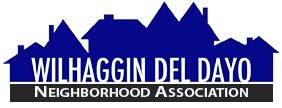 Minutes of Board of DirectorsTuesday, November 8, 2022 – 7:00 PM by ZoomThe meeting was called to orderby Zoom at 7:00 pm by Paul Blaise.Board members present were Paul Blaise, Kathy Rodriguez, Debbie Desselle, Kathleen Newton, Brian Smith, Fern Waddell, Maria TalcottAbsent: Pat Landgraf, Steve Swatt, Adam Andersen, Guest: Merilee ColtonAdoption of MinutesMinutes were approved for October with corrections. There was a motion (Newton)second (Rodriguez) to approve the minutes. The motion was unanimously approved.Membership ReportWe have 1030 paid members for 2022.We have 382 paid members for 2023, 25 are new members. New members are not getting the link to the credit card function. Colton may take over membership role in the spring with Andersen’s help. Talcott is selling her house but would like to be a consultant to the board in 2023. There was a motion (Newton) second (Rodriguez) to approve the membership report.The motion was unanimously approved.Financial ReportRodriguez reviewed the WDDNA reconciliation detail, profit & loss, balance sheet and expenses.September shifts worked-51%, October shifts worked-51% so far and YTD 63%. We are running under our forecast. As of October 31, members paid 22% by check and 78% online. There was amotion (Waddell) second (Smith) to approve the financial report. The motion was unanimously approved.OLD BUSINESSIncident report.Blaise reviewed the crime report. We had 1 incident. Arden park-1. Sierra Oaks-0. Sheffield-1.Highest property crime in CA was 1980, in 2020 we had the lowest. Meet and Greet. We had a meeting with Sheriff Jim Cooper. Newton asked him about LPR cameras. After he has been in office for a while, he may be interested in revisiting the issue. He will speak at our annual meeting.Software consultant search. We need to restructure our Zoho functionality. Our invoice mailing is not working properly. The website doesn’t always interface with the Zoho software. Newton is looking into new consultants. Membership campaign. Paper invoices are going out. . Newton will be mailing out the 2023 Wilhaggin Del Dayo Report to non-members. Generic brochures. Newton asked if we want to update our brochure. She designed a new brochure with updated content.Board agreed to print new brochures. Annual meeting prize. Newton purchased a pair of solar lightsfor the drawing. Postcard for meeting is ready.Annual meeting. Dec 6 (Tuesday) at 7 pm at the Jesuit High School Harris Center. Smith will get water. Colton will help with snacks and coffee. Swattwill help with parking. NEW BUSINESSRun of show for town hall. Blaise will do a 5 minute intro. Newton will introduce door prize. Keynote speaker will be introduced. Board will be reinstated. Patrol officer will speak. Q and A. Door prize.Next meeting, January 10, 2023by Zoom. ADJOURNMeeting 8:05pm Submitted by Debbie Desselle, Secretary, on Dec. 23, 2022